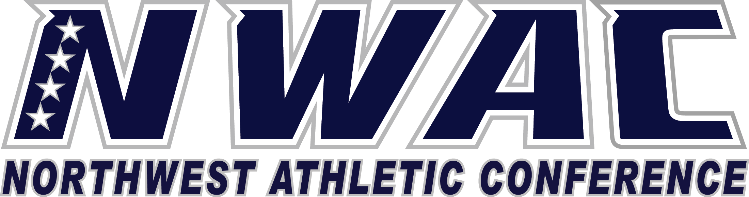                           1933 Fort Vancouver Way    Vancouver, WA  98663   Phone (360) 992-2833  E-mail: nwacsports@clark.edu  www.nwacsports.org Athletic Administrative SupportCollege:           		Date:    		Time:    		Name:					Sport:What is your role within the athletic department?


What do you see as the strengths of the department?


Are there any areas that need upgrades? In terms of expectations placed on the coaches and student-athlete, are the expectations clear, practical, and supported?  Do the athletic administrators hold people accountable for working towards expectations?  Please explain.



Who is your supervisor?


Describe your familiarity with NWAC procedures and time lines that relate to the athletic department?


Do you have any suggestion on how the NWAC can support you, student-athletes, or coaches better?



Explain how the departmental culture is identified and nurtured.



If you could change anything in your job, what would it be?Character, Competition, Communitywww.nwacsports.org